Jídelní lístek  22. 4. – 26. 4. 2024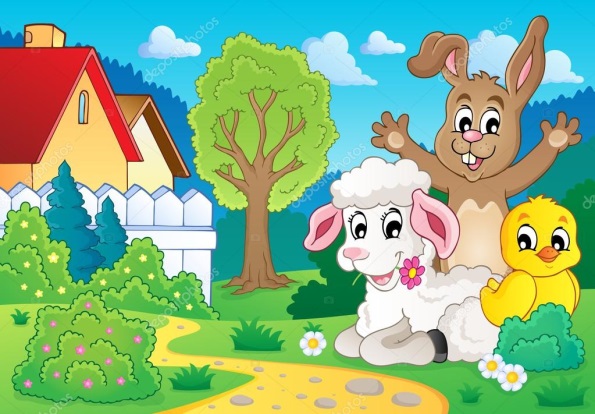 Pondělí:	pitný režim:	maracuja čaj přesnídávka:	chléb křupák, máslo, tvrdý sýr, zelenina, granko /1,7/oběd:         	polévka zelňačka /1/srbské rizoto, okurka, minerálka /1,7/svačina:      		domácí bublanina, ovoce, čaj /1,3,7/	Úterý:pitný režim:  	 čaj višeň s banánem přesnídávka:	 graham, zelenina, ovoce, jahodové mléko/1,7/oběd:         	 polévka boršč /1,9/                       mašličky s tuňákem a kukuřicí, citronová voda /1,4/svačina:      		 lámankový chléb, pomazánka z kuřecího masa, zelenina, čaj /1,7/Středa:pitný režim:	čaj lesní malinapřesnídávka:	pletýnka, pomazánka ze sýru cottage, zeleninový talíř, bílá káva /1,7/oběd:         	polévka drůbková s písmenky /1,9/kuře na paprice, knedlík houskový, čaj /1,7/svačina:      		chléb slunečnicový, kukuřičná pomazánka, zelenina, ovoce, čaj /1,7/Čtvrtek:pitný režim:	čaj jarní vánekpřesnídávka:	veka, cizrnová nutella, ovoce, mléko čerstvé /1,7/oběd:         	polévka krupicová s vejci /1,3,9/vepřová kýta v mrkvi, vařené brambory, voda se sirupem /1/svačina:      		chléb toustový, pomazánka z krabích tyčinek, zelenina, čaj /1,4,7/Pátek:pitný režim:	čaj letní osvěženípřesnídávka:	přesnídávka s piškoty, ovocná miska, čaj /1,7/oběd:         	polévka cibulačka /1/	bulharská čočka, okurka, chléb, džus /1/svačina:      		chléb podmáslový, pomazánka liptovská, zelenina, čaj /1,7/Změna jídelního lístku a alergenů vyhrazena. Jídelníček pro diety je totožný s normálním jídelníčkem. Surovinyobsahující vyloučené alergeny pro diety jsou nahrazovány povolenými surovinami.Hornáčková Kamila